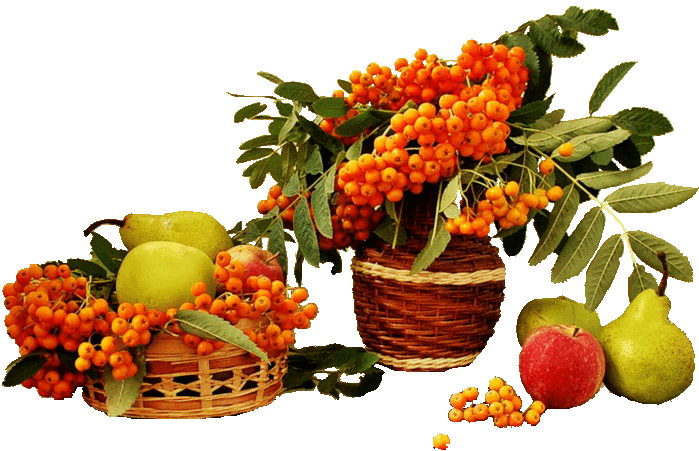 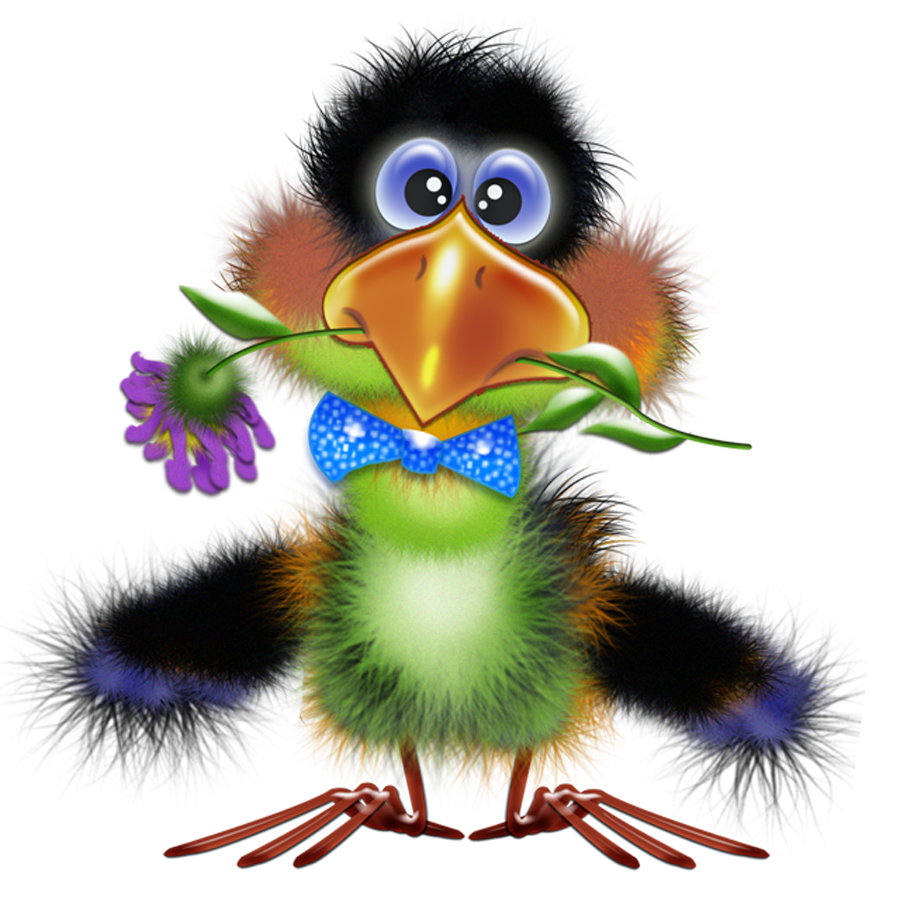 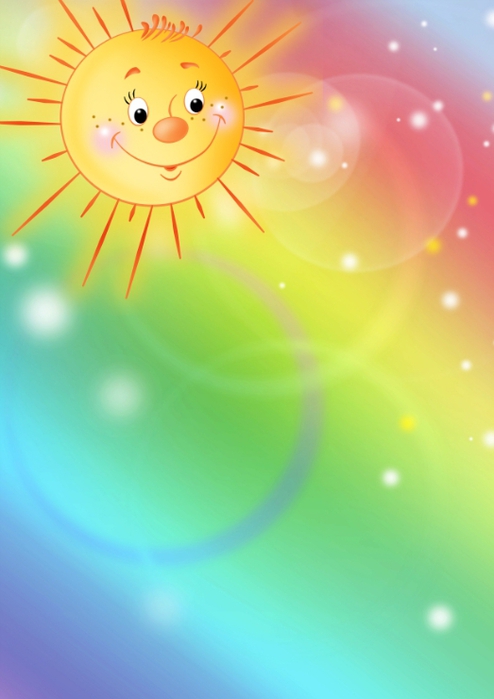 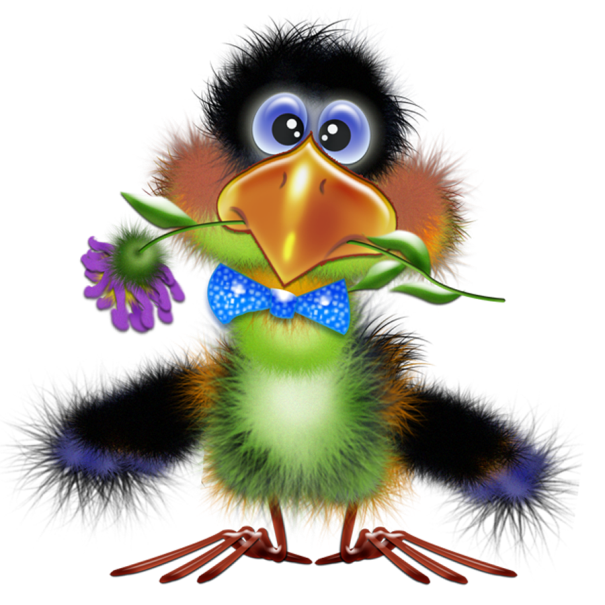 Мы рады познакомить Вас с галчонком по имени Карчик! Пока он еще маленький, но очень любопытный, и хочет многому научиться. Именно поэтому  он поселился в нашем детском садуивнимательно наблюдает за жизнью детей и взрослых, собирая информацию. Мы надеемся, он станет вам настоящим другом.Характер содержания газеты «Галчонок Карчик» - познавательно – развлекательный. Периодичность издания  - 1 раз в месяц.Издание ориентировано как на детей, так и на их родителей.Название каждой рубрики начинается со слога КАР, так как вся информация опубликована со слов Карчика.КАРусель событий– рубрика рассказывающая о новостях в жизни нашего детского сада.КАРамелька – рубрика, в которой размещается информация о поздравлениях или других «вкусных» событиях.КАРапуз, будь здоров!!!- рубрика, направленная на повышение психолого – медицинских знаний родителей.КАРмашек идей– в этой рубрике можно найти интересные идеи по изготовлению поделок, рисунков с детьми.КАРандашик специалиста– в этой рубрике делятся опытом, и дают ценные советы специалисты нашего детского сада.КАРтотека игр– в этой рубрике можно найти игры и задания, которые помогут не только выработать правильное произношение звуков, но и закрепить их.КАРаван традиций – непостоянная рубрика, посвященная традиционным мероприятиям нашего детского сада.ГЛАВНЫЕ РЕДАКТОРЫ ГАЗЕТЫ: заведующий МДОУ Иванова Элла Германовна, воспитатели Скворцова Оксана Анатольевна и Беляева Ольга Владимировна.Над выпуском работали: Скворцова О. А., Беляева О. В.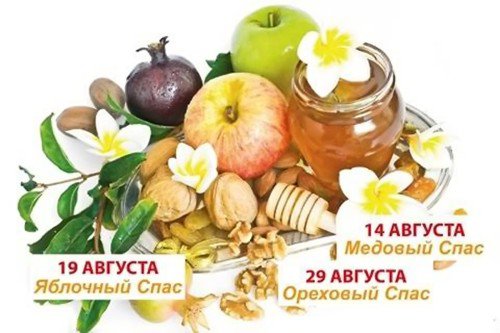 Три Спаса — православные праздники августаПервый Спас - 14 августаПервый Спас еще называют Медовым Спасом. "На первый Спас и нищий медку покушает", «Первый Спас — лакомка» - так раньше говорили в народе. По народным приметам на Медовый Спас улетают ласточки и стрижи, что считается первым знаком приближающейся осени.Второй Спас – 19 августаВ народе этот праздник называется «Яблочный Спас». Раньше в день Яблочного Спаса было принято святить виноград. Но так как он не везде рос, то в церквах святили и яблоки, и груши, и сливы, и другие фрукты.По народным приметам считалось, что если погода на Яблочный Спас хорошая, то зима будет холодная, если в день Яблочного Спаса идет дождь, то и осень будет дождливой, а если на Второй Спас сухо, то и осень будет сухой.Третий Спас - 29 августаВ народе этот праздник называли Хлебным Спасом, так как в это время крестьяне заканчивали сбор зерна. Ещё его называли Ореховым Спасом. Про третий Спас в народе в старину говорили:«Спас хлеба припас»,«Хорошо, если Спас на полотне, а хлебушек в гумне! »Народные названия православных праздников тесно связаны с сезонными сельскохозяйственными работами (сбор меда, яблок, хлеба, орехов, ягод). А ещё в это время на Руси крестьяне завершали белить полотна, из которых потом шили себе одежду, скатерти, полотенца. Поэтому Ореховый Спас называется не только Хлебным Спасом, но еще и Полотняным Спасом, Спасом на Холсте.Приметы на Яблочный Спас     Второй Спас пришел – начинай снимать яблоки и горох. К 19 августа яблоки и горох как раз созревают и наливаются соком, именно с этого дня на Руси принято было начинать собирать урожай яблок и гороха. По традиции урожай несли в церковь и освящали. Из освященных яблок на Спас пекли пироги, варили компоты и начинали делать домашние заготовки из яблок на зиму. Откусив первый кусочек у освященного яблочка, обычно загадывают желание.     После Второго Спаса – дождь хлебородный. Пришел Яблочный Спас – ушло лето от нас.  После второго спаса ночи уже не такие теплые, как в начале августа, и с каждым утром теперь будет все холоднее. Солнышко будет жарить все реже, начинаются дожди. В этот день провожают закат солнца в поле с песнями и встречают осень. Каков Второй Спас – таков будет и январь. Если в этот день стоит жара, то снега в январе будет мало. Если же проливной дождь – жди снежной зимы. Если на Яблочный Спас сухой день - к сухой осени, мокрый - к сырой, а ясный - к суровой зиме. Каков день на яблочный Спас, таков и Покров (14 октября). Эта старая примета оправдывает себя ежегодно и в наши дни.Материал подготовила воспитатель Скворцова О. А.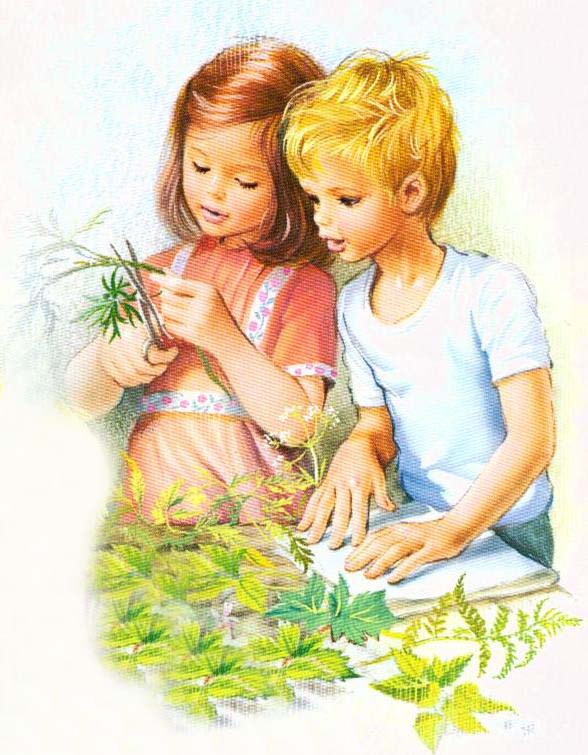 Воспоминание о лете: семейный гербарийАвгуст зарекомендовал себя, как месяц ярких красок, сочных вкусов и ароматных благоуханий цветов. Можно просто собирать цветочные букетики (и выбрасывать, когда они завянут). А можно заняться увлекательным делом – созданием собственного семейного гербария.Что такое гербарийГербарий – это коллекция специальным способом засушенных растений.Польза гербариев для детского развития1. Засушенные цветы и травы – наглядный образец живой природы для ребенка, намного более наглядный, чем картинки и даже фото. И намного более эмоциональный, ведь засушенный цветок можно рассмотреть особенно внимательно, погладить и даже ощутить легкий аромат.2. Составление гербариев развивает в детях внимательность, память, умение сравнивать, находить общие признаки, объединять в группы, делать выводы и, конечно, в простой и непринужденной форме прививает интерес к ботанике и любовь к родной природе.3. Засушенные растения – замечательные воспоминания для всей семьи о летних днях, проведенных на даче, в походе или даже в другой стране. С самыми маленькими можно создавать простые тематические альбомы на тему «Наши прогулки», «Лес», «Луг», «Желтые цветы» и т.д. С детьми постарше можно собирать растения определенного семейства, только лекарственные растения и т.д., при этом желательно использовать справочник растений.4. Гербарий – уникальный домашний «музейный экспонат», который можно передавать из поколения в поколение, демонстрировать гостям дома и бесконечно пополнять новыми элементами.Как собирать и сушить растенияСбор растений – интересный труд, который под силу даже малышам при соответствующей помощи и мотивации со стороны взрослых. Если вы хотите сделать эту работу по-настоящему исследовательской, запаситесь необходимыми инструментами:ножницы для срезания цветов и трав (а если хотите сохранить растение с корнем, то и небольшая лопатка);листы плотного картона для транспортировки срезанных растений;большая папка или плотный пакет, куда складывают растения, переложенные картоном;много газет или другой легкой, гигроскопичной бумаги для засушивания растений.Если уж совсем серьезно подойти к вопросу, то потребуется и гербарный пресс – две деревянные рамки с сеткой, между которыми закладываются растения в газетных листах. В прессе сушка происходит на солнце. Можно заменить пресс большими старыми книгами или старыми (неглянцевыми) журналами, просто положив будущий экспонат между страницами и прижав сверху грузом. Примерно через две недели растения будут полностью высушены.Растения для гербария собирают в сухую погоду, выбирая самые крупные и здоровые образцы. Высушенные экспонаты нужно расположить на листах белого картона и аккуратно пришить к нему нитками. Можно использовать клей ПВА или клейстер. Не забудьте приклеить в правый нижний угол этикетку с названием. Хранить гербарий рекомендуется в сухом вентилируемом месте, переложив листы калькой.Простой и удобный способ оформить домашний гербарий – расположить его в деревянных рамочках для фото. Правильно высушенные цветы будут не только долго храниться за стеклом, но и украшать дом круглый год.Материал подготовила воспитатель Скворцова О. А.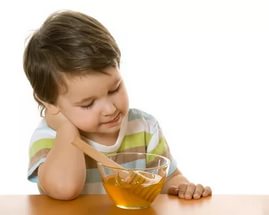 Для роста и здоровья детей мёд просто необходим! Этот продукт содержит в основном фруктозу и глюкозу, при этом не очень полезной сахарозы в нём мало. У детей, которые едят мёд, хорошо работает пищеварительный тракт. Они становятся более деятельными и физически развитыми, у них улучшается аппетит.Польза мёда определяется наличием в нём всех известных аминокислот, минеральных веществ (калий, кальций, йод, марганец, медь, цинк, железо, фтор, хлор и натрий), витаминов группы В, органических кислот (винной, яблочной, лимонной, щавелевой и молочной кислоты).Общее содержание углеводов в готовом мёде составляет 75% и распределяется примерно следующим образом: 37% фруктозы, 36% глюкозы и только 2% сахарозы. Белка в мёде мало – всего 0,8%.Давать мёд детям младше трёх лет нежелательно. У малышей может быть на него аллергия. Если родители всё же дают мёд 2-летнему ребёнку, то дневная доза не должна превышать половины чайной ложки. Мёд можно добавлять в выпечку и десерты для детей.На Руси мёд ели со свежим огурцом. Это было одним из излюбленных детских лакомств.Мёд помогает при острых респираторных заболеваниях. Лечить простуду у детей можно так: мёд разводится кипячёной водой, подогретой до 40°, в соотношении 1:5 и распыляется с помощью ингалятора. Первую половину времени, отведённого на процедуру, дыхание производится через нос, а выдох через рот, вторую – наоборот.Также детям можно полоскать горло 30-процентным раствором мёда и закапывать его в нос. Пусть ребёнок кушает по одной чайной ложке мёда на ночь.Липовый мёд относится к наиболее высококачественным сортам мёда. Он обладает приятным ароматом, сладким вкусом. Содержит 37% фруктозы и 35% глюкозы. Такой мёд оказывает противовоспалительное и отхаркивающее действие. Он применяется при заболеваниях органов дыхания, печени и почек, а также оказывает хорошее воздействие при заболеваниях кожи.Гречишный мёд отличается тёмным цветом. По сравнению с другими сортами содержит большое количество микроэлементов. Особенно он богат ионами железа, магния и меди. Применяется при различных заболеваниях крови, расстройствах нервной системы.Акациевый мёд – очень светлый, прозрачный. Он содержит до 40% фруктозы и до 35% глюкозы. Применяется как общеукрепляющее средство, при бессоннице, заболеваниях пищеварительной системы, почек и глаз.Подсолнечниковый мёд – светло-янтарный. Он содержит большое количество глюкозы и по сравнению с другими сортами невысокое содержание фруктозы.Лесной мёд пчёлы вырабатывают из нектара лесных деревьев, кустарников и трав. Он обладает антибактериальным, противовоспалительным и болеутоляющим действием.Луговой мёд пчёлы делают из нектара луговых цветов. Этот мёд может использоваться при лечении заболеваний дыхательных путей, пищеварительной, нервной систем, сердца.Горный мёд родом с горных лугов и характеризуется отличными питательными качествами, обладает противовоспалительным, антибактериальным, смягчающим и болеутоляющим действием, регулирует работу желудочно-кишечного тракта.Материал подготовила воспитатель Беляева О. В.Летом в стенах нашего детского сада происходит настоящая кутерьма. Каждый день новое событие!Благодаря стараниям наших педагогов с детьми были организованы мероприятия такие, как «День пешехода», «Бабки Ежкины игры», «Путешествие в песочную страну». Да всего и не упомнишь! Все фотографии с развлечений хранятся на сайте ДОУ в разделе «Фотогалерея». Всех заинтересовавшихся приглашаем пройти по адресу:  http://www.yar-edudep.ru/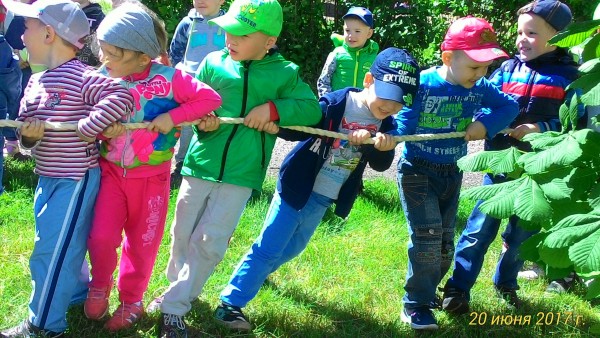 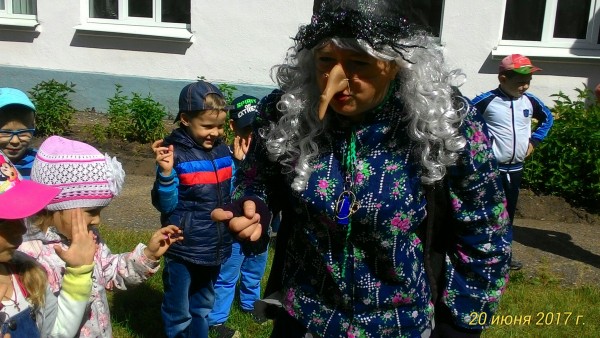 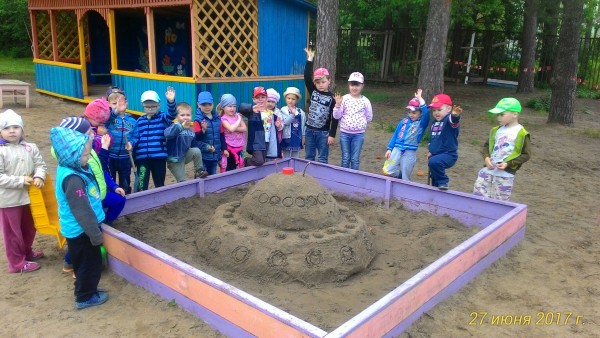 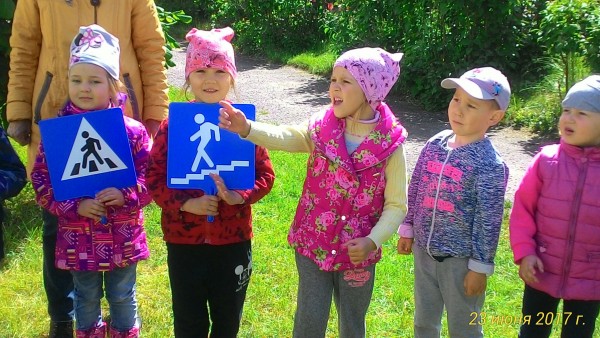 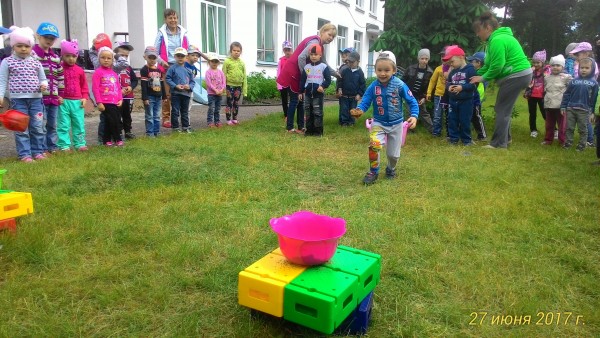 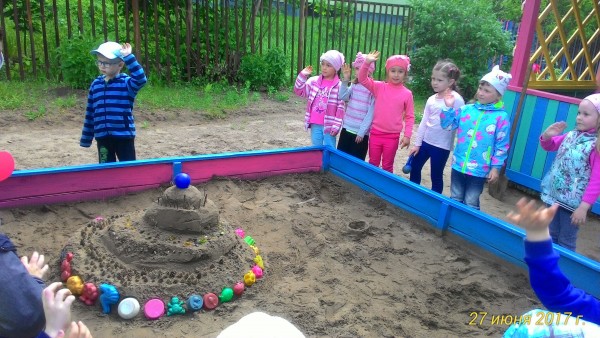 Природа дарит нам огромное количество интересных материалов для творчества, из которых мы может сделать что-то красивое и полезное.Например, из сосновых и еловых шишек, найденных в парке или лесу, можно вместе с детьми создать красивые и оригинальные поделки.Такие поделки не только украсят дом, но и положительно повлияют на развитие ребенка, его моторику рук, фантазию и усидчивость.Уважаемые мамы и папы, бабушки и дедушки!Мы постарались подобрать самые интересные идеи поделок с использованием шишек. Надеемся, что вы непременно воспользуетесь ими при создании очередных шедевров со своим малышом!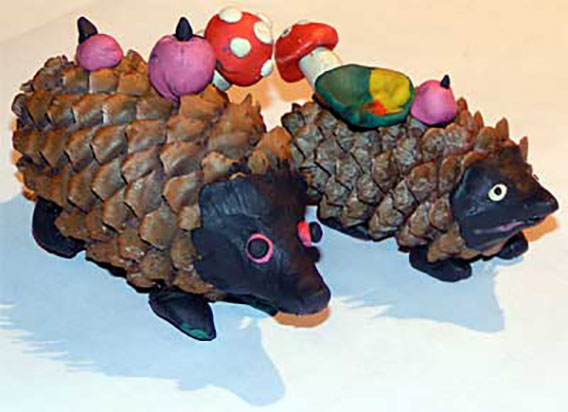 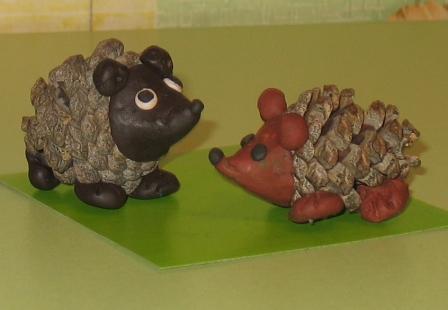 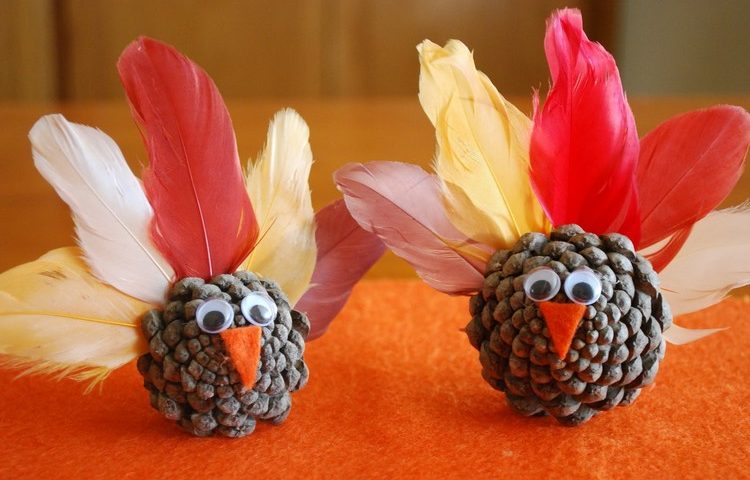 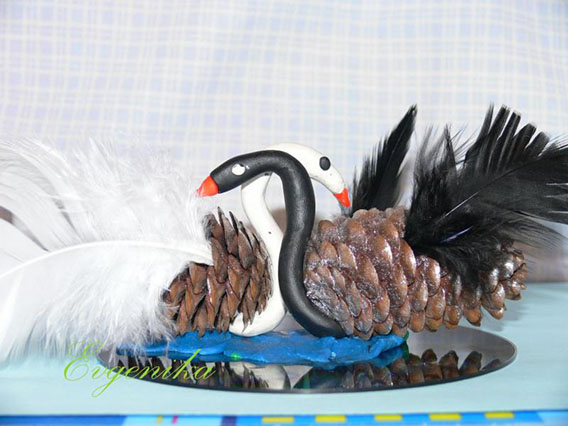 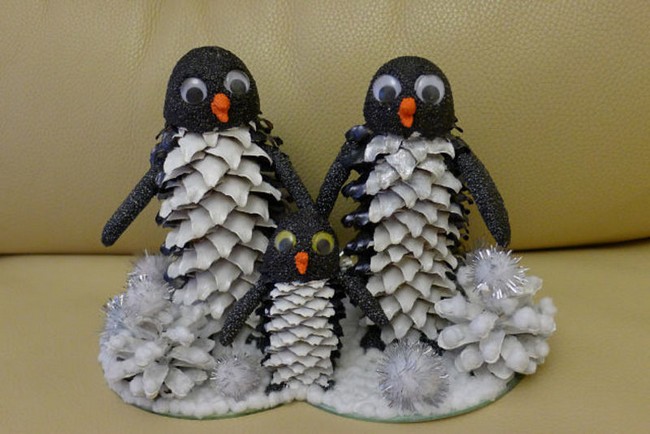 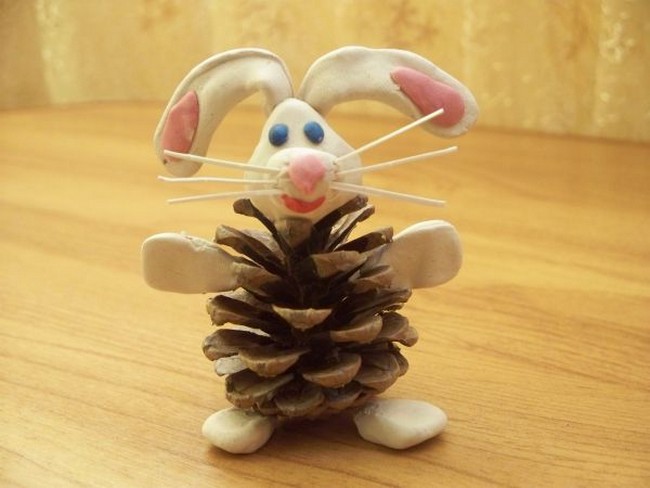 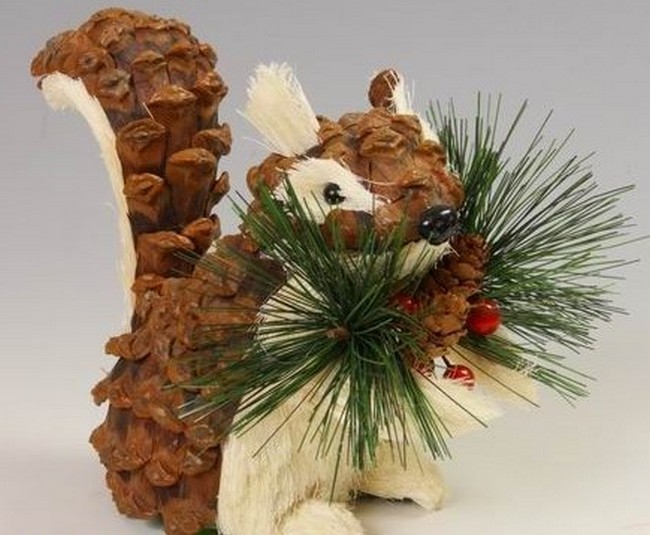 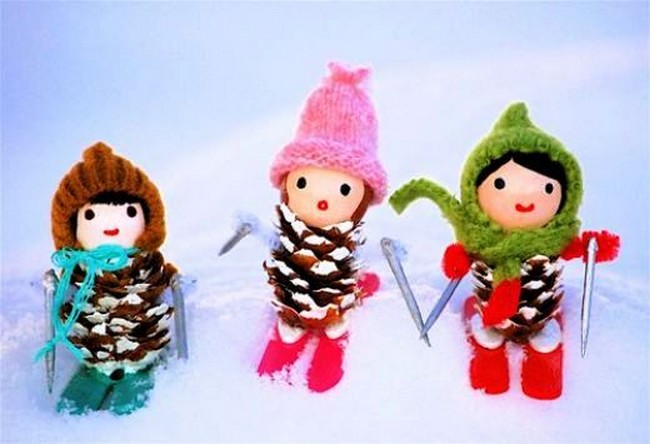 Использование природного материаладля массажа ладоней и пальцев рук детей.Дорогие друзья! А знаете ли вы, что природный материал можно использовать в качестве оборудования для массажа, который обеспечивает положительное воздействие на здоровье детей. С помощью грецкого ореха и шишки можно массировать ладони, пальцы, тыльные стороны кистей, а также ступни ног и спины.Приведем несколько примеров упражнений, которые вы можете проводить со своим чадом. Я верчу, кручу орех, чтобы стал круглее всех.По ладошкам, по ступням, по ладошкам наших мамИ по спинкам малышей чтобы стало веселей.• Прятать орех в плотно сжатой ладони сначала одной, потом другой руки.• Кончиками пальцев одной руки «ввинчивать» орех в середину ладони другой руки.• Прокатывать орех по поверхности ладони, лежащей на столе, от кончиков пальцев до запястья.Скатывать орех с тыльной стороны кисти рук, как с горки.• Прокатывать орех между ладонями от пальцев к запястью и обратно.• Раскатывать орех по поверхности стола ладонью кругообразными движениями, как пластилин.• Удерживать орех между пальцами обеих рук, сложив их в щепоть.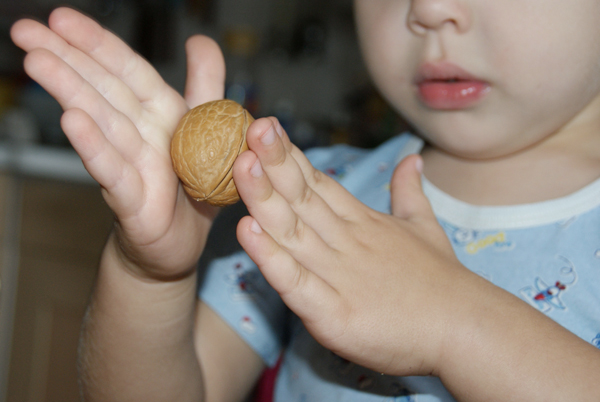 - Прокачу я свой орех по ладоням снизу вверх,А потом обратно, чтоб стало мне приятно.- Научился два ореха между пальцами держать.Это в школе мне поможет буквы ровные писать.- Три ореха я возьму, между пальцами зажму.Раз, два, три, четыре, пять, орехи сложно удержать!• Грецкий орех положить между ладонями, прокатывать его от основания ладони к кончикам пальцев и обратно.• Грецкий орех положить между ладонями, делать круговые движения, постепенно увеличивая нажим и темп.• Катать два ореха между ладонями движениями вверх-вниз, по кругу.• Удерживать два (три) ореха между любыми растопыренными пальцами одной руки, обеих рук.Два ореха держать в одной руке и вращать одним вокруг другого. Сильное надавливание шишкой на основание большого пальца, указательного, среднего, мизинца и середину ладони.Раз, два, три, четыре, пять,Будем пальчики считать.Шишке все расскажем,Пальчики покажем.Каждый пальчик обойдем,Снова мы считать начнемПоложить шишку на середину ладони одной руки и под счёт сжимать и разжимать пальцы руки. Затем сменить руку и проделать движения аналогично.Если, как Мишутка,Сильным хочешь стать,Надо в ручке шишкуСильно-сильно сжать-Шишки на ладонях обеих рук, одновременно сжимать и разжимать пальцы рук.- Руку согнуть в локтевом суставе, предплечье – вертикально, пальцы развести в стороны («ёжик»). Шишку перекатываем от запястья большого пальца по боковым сторонам до запястья мизинца и наоборот.-Руку положить на ровную поверхность ладонью вверх. Шишку перекатываем от локтя до конца мизинца и обратно к локтю, смещая шишку, перекатываем её до конца безымянного пальца и обратно к локтю и т. д., такими движениями по всей ширине руки пройдём до большого пальца и обратно.- Руку положить на ровную поверхность ладошкой вниз. Шишку перекатываем от локтя до конца большого пальца и обратно, смещаясь параллельно, проходим такими движениями до мизинца по всей ширине руки и обратно.-Шишку положить между ладонями, делаем круговое движение, постепенно увеличивая нажим и темп.Мишка с шишкою играет,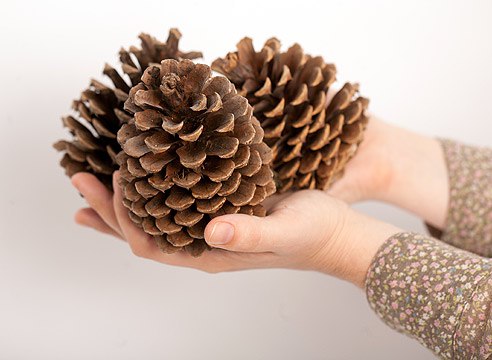 Между лап ее катает.Медвежата все хохочут,Шишки лапы им щекочут.Колются не больно,Малыши довольны.Перед проведением игр с природным материалом необходимо:• мыть руки;• следить, чтобы руки были здоровыми (без царапин и высыпаний);• природный материал должен быть чистым, неопасным.